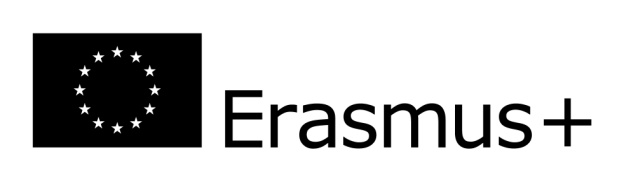 DLA UCZESTNIKÓW PRAKTYK ZAGRANICZNYCH WE WŁOSZECH PLAN ZAJĘĆ JĘZYKOWYCH PLAN ZAJĘĆ PEDAGOGICZNO-KULTUROWYCHKoordynator projektu: Karina Rusok-Stanisławska06.11.2018WTOREK13.11.2018WTOREK20.11.2018WTOREK27.11.2018WTOREK04.12.2018WTOREK11.12.2018WTOREK7.30-8.15j. włoskij. włoskij. włoskij. włoskij. włoskij. włoski8.20-9.05j. włoskij. włoskij. włoskij. włoskij. włoskij. włoski18.12.2018WTOREK08.01.2019WTOREK15.01.2019WTOREK22.01.2019WTOREK7.30-8.15j. włoskij. włoskij. włoskij. włoski8.20-9.05j. włoskij. włoskij. włoskij. włoski29.11.2018CZWARTEK26.11.2018PONIEDZIAŁEK10.12.2018PONIEDZIAŁEK13.12.2018CZWARTEK07.01.2019PONIEDZIAŁEK15.05-15.50zaj. pedagogicznezaj. kulturowezaj. kulturowezaj. pedagogicznezaj. kulturowe15.55-16.40zaj. pedagogicznezaj. kulturowezaj. kulturowezaj. pedagogicznezaj. pedagogiczne